Initial Assessment Assignment for students progressing to the Level 2 Full Time Engineering course. STUDENT NAME ______________________________________All tasks must be attempted by the student. The student MUST write the task number andprint their name on any additional pieces of paper used. Please record the time taken to complete these three tasks ( ____________ minutes).Equipment needed - Pencil, rule, compass, calculator (optional), A4 CardCandidate signature	Date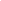 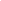 Tutor/assessor signature	Date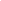 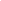 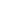 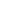 Initial Assessment Assignment - L2 EngineeringTASKSTask 1To work safely in Engineering, we must be able to identify the different types of safety signs and their meanings. Using the internet, library or text books complete the following table:-Task 2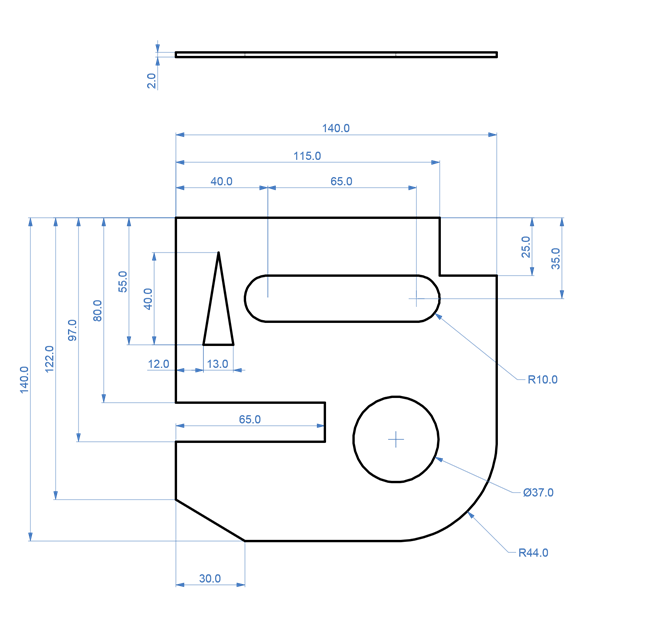 Using the dimensions on this drawing, draw out this shape on a piece of card to scale (the same dimensions). Position the drawing in the centre of the piece of A4 card.Task 3You have been asked by the welding shop manager to paint one workshop wall with three coats of black ‘ anti glare’ paint. The wall measures 10.5M long and is 3.5M high. On the first tin you read a statement that says “This tin will cover approximately 20M²”. How many tins of paint will you need to complete this job?If each tin costs £35.50 and the supplier is offering a 5% discount for students, how much will you spend?SIGNTYPEMEANING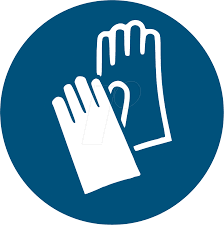 Safety Gloves must be worn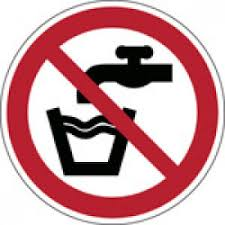 Prohibition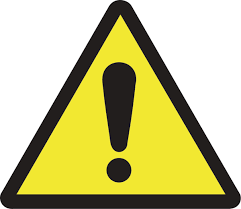 Warning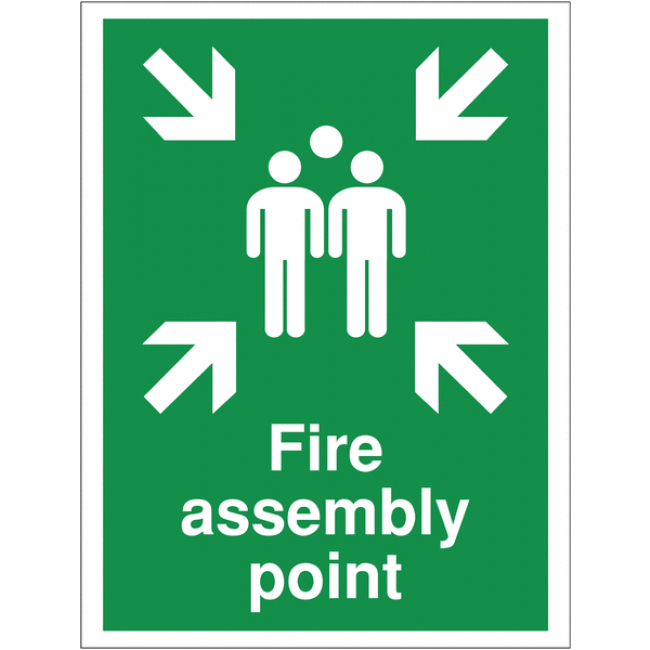 Fire assembly point